Приложение № 1к Порядку составления и утвержденияплана финансово-хозяйственнойдеятельности муниципальныхбюджетных и автономных учрежденийАртинского городского округа                                       УТВЕРЖДАЮ                                       Заведующая Медведева Н.В.                                      (наименование должности лица,                                      утверждающего документ)                                      _____________________________________                                      (подпись) (расшифровка подписи)                                      "27" ноября 2020 г.                                      Заключение наблюдательного совета                                      № "___" от_____________ 2020 г.                                      (для автономных учреждений)                                   План             финансово-хозяйственной деятельности на 2020 год           (на 2020 год и плановый период 2021 и 2022  годов)                    от "27"ноября 2020 года.                                                                   ┌──────┐                                                                   │ Коды │                                                                   ├──────┤                                                              Дата │      │                                                                   ├──────┤Наименование органа, осуществляющего          по Сводному реестру  │      │функции и полномочия учредителя:                                   │      │                                                                   ├──────┤Управления образования Администрации                   глава по БК │ 906  │Артинского городского округа                                       ├──────┤                                               по Сводному реестру │      │                                                                   ├──────┤                                                               ИНН │      │                                                                   ├──────┤Наименование учреждения:                                       КПП │      │Муниципальное   автономное дошкольное  образовательное             │      │Учреждение « Детский сад «Сказка»                                  ├──────┤Единица измерения: рубли (с точностью                      по ОКЕИ │ 383  │до второго знака после запятой)                                    │      │                                                                   └──────┘Раздел 1. Поступления и выплатыРаздел 2. Сведения по выплатамна закупки товаров, работ, услуг <10><1> В случае утверждения закона о местном бюджете на текущий финансовый год и плановый период.<2> Указывается дата утверждения Плана.<3> В графе 3 таблицы раздела 1 отражаются:по строкам 1100 - 1900 - коды аналитической группы подвида доходов бюджетов классификации доходов бюджетов;по строкам 1980 - 1981 - коды аналитической группы вида источников финансирования дефицитов бюджетов классификации источников финансирования дефицитов бюджетов;по строкам 2000 - 2652 - коды видов расходов бюджетов классификации расходов бюджетов;по строкам 3000 - 3030 - коды аналитической группы подвида доходов бюджетов классификации доходов бюджетов, по которым планируется уплата налогов, уменьшающих доход (в том числе налог на прибыль, налог на добавленную стоимость, единый налог на вмененный доход для отдельных видов деятельности);по строке 4000 - коды аналитической группы вида источников финансирования дефицитов бюджетов классификации источников финансирования дефицитов бюджетов.<4> В графе 4 таблицы раздела 1 указывается код классификации операций сектора государственного управления в соответствии с Порядком применения классификации операций сектора государственного управления, утвержденным Приказом Министерства финансов Российской Федерации от 29.11.2017 № 209н "Об утверждении Порядка применения классификации операций сектора государственного управления", а также кодов дополнительной классификации, в соответствии с распоряжением Финансового управления администрации Артинского городского округа.<5> По строкам 0001 и 0002 таблицы раздела 1 указываются планируемые суммы остатков средств на начало и на конец планируемого года либо указываются фактические остатки средств при внесении изменений в утвержденный План после завершения отчетного финансового года.<6> По строке 1980 таблицы раздела 1 указываются показатели прочих поступлений, которые включают в себя в том числе показатели увеличения денежных средств за счет возврата дебиторской задолженности прошлых лет, включая возврат предоставленных займов (микрозаймов), а также за счет возврата средств, размещенных на банковских депозитах.<7> Показатели выплат по расходам на закупки товаров, работ, услуг, отраженные в строке 2600 раздела 1 "Поступления и выплаты" Плана, подлежат детализации в разделе 2 "Сведения по выплатам на закупку товаров, работ, услуг" Плана.<8> Показатель отражается со знаком "минус".<9> Показатели прочих выплат включают в себя в том числе показатели уменьшения денежных средств за счет возврата средств субсидий, предоставленных до начала текущего финансового года, предоставления займов (микрозаймов), размещения автономными учреждениями денежных средств на банковских депозитах.<10> В разделе 2 "Сведения по выплатам на закупку товаров, работ, услуг" Плана детализируются показатели выплат по расходам на закупку товаров, работ, услуг, отраженные в строке 2600 раздела 1 "Поступления и выплаты" Плана.<11> Плановые показатели выплат на закупку товаров, работ, услуг по строке 26000 раздела 2 "Сведения по выплатам на закупку товаров, работ, услуг" Плана распределяются на выплаты по контрактам (договорам), заключенным (планируемым к заключению) в соответствии с гражданским законодательством Российской Федерации (строки 26100 и 26200), а также по контрактам (договорам), заключаемым в соответствии с требованиями законодательства Российской Федерации и иных нормативных правовых актов о контрактной системе в сфере закупок товаров, работ, услуг для государственных нужд, с детализацией указанных выплат по контрактам (договорам), заключенным до начала текущего финансового года (строка 26300) и планируемым к заключению в соответствующем финансовом году (строка 26400) и должны соответствовать показателям соответствующих граф по строке 2600 раздела 1 "Поступления и выплаты" Плана.<12> Указывается сумма договоров (контрактов) о закупках товаров, работ, услуг, заключенных без учета требований Федерального закона от 5 апреля 2013 года № 44-ФЗ и Федерального закона от 18 июля 2011 года № 223-ФЗ, в случаях, предусмотренных указанными федеральными законами.<13> Указывается сумма закупок товаров, работ, услуг, осуществляемых в соответствии с Федеральным законом от 5 апреля 2013 года N 44-ФЗ и Федеральным законом от 18 июля 2011 года №  223-ФЗ.<14> Муниципальным бюджетным учреждением показатель не формируется.<15> Указывается сумма закупок товаров, работ, услуг, осуществляемых в соответствии с Федеральным законом от 5 апреля 2013 года № 44-ФЗ.<16> Плановые показатели выплат на закупку товаров, работ, услуг по строке 26500 муниципального бюджетного учреждения должен быть не менее суммы показателей строк 26410, 26420, 26430, 26440 по соответствующей графе, муниципального автономного учреждения - не менее показателя строки 26430 по соответствующей графе."__" ____________ 20__ г.Приложение № 2к Порядку составления и утвержденияплана финансово-хозяйственнойдеятельности муниципальныхбюджетных и автономных учрежденийАртинского городского округа Рекомендуемый образецРасчеты (обоснования)к плану финансово-хозяйственной деятельностимуниципального учрежденияТаблица 1РАСЧЕТ ФОНДА ОПЛАТЫ ТРУДАТаблица 1.1РАСЧЕТ РАСХОДОВ ЗА РАБОТУ В НОЧНОЕ ВРЕМЯТаблица 1.2РАСЧЕТ РАСХОДОВ НА ОПЛАТУ ТРУДАЗА РАБОТУ В НЕРАБОЧИЕ (ПРАЗДНИЧНЫЕ) ДНИТаблица 2РАСЧЕТ РАСХОДОВ НА КОМАНДИРОВКИ И СЛУЖЕБНЫЕ РАЗЪЕЗДЫТаблица 3РАСЧЕТ РАСХОДОВ НА УСЛУГИ СВЯЗИТаблица 4РАСЧЕТ РАСХОДОВ НА ТРАНСПОРТНЫЕ УСЛУГИТаблица 5РАСЧЕТ РАСХОДОВ НА КОММУНАЛЬНЫЕ УСЛУГИТаблица 6РАСЧЕТ АРЕНДНОЙ ПЛАТЫ ЗА ПОЛЬЗОВАНИЕ ИМУЩЕСТВОМТаблица 7РАСЧЕТ РАСХОДОВ НА УСЛУГИ ПО СОДЕРЖАНИЮ ИМУЩЕСТВА,ЗА ИСКЛЮЧЕНИЕМ РАСХОДОВ НА РЕМОНТТаблица 7.1РАСЧЕТ РАСХОДОВ НА ТЕКУЩИЙ РЕМОНТ ОБОРУДОВАНИЯ И ИНВЕНТАРЯТаблица 7.2РАСЧЕТ РАСХОДОВ НА ТЕКУЩИЙ ИКАПИТАЛЬНЫЙ РЕМОНТ ЗДАНИЙ И СООРУЖЕНИЙТаблица 8РАСЧЕТ РАСХОДОВ НА ОПЛАТУ ПРОЧИХ РАБОТ, УСЛУГТаблица 9РАСЧЕТ РАСХОДОВ НА ОПЛАТУ ПРОЧИХ РАБОТ, УСЛУГТаблица 10РАСЧЕТ РАСХОДОВ НА ОПЛАТУ НАЛОГОВ, СБОРОВ И ИНЫХ ПЛАТЕЖЕЙТаблица 11РАСЧЕТ РАСХОДОВ НА ПРИОБРЕТЕНИЕ ОБЪЕКТОВ ДВИЖИМОГО ИМУЩЕСТВА (Основные средства)Таблица 12РАСЧЕТ РАСХОДОВ НА ПРИОБРЕТЕНИЕ МАТЕРИАЛЬНЫХ ЗАПАСОВ                                                                                                                                                                                                                                                    Таблица 13РАСЧЕТ РАСХОДОВ НА ПРИОБРЕТЕНИЕ МАТЕРИАЛЬНЫХ ЗАПАСОВ (Субсидии на иные цели)                                                                                                                                                                                                     Таблица 14РАСЧЕТ РАСХОДОВ НА ПРИОБРЕТЕНИЕ ОСНОВНЫХ СРЕДСТВ  (Субсидии на иные цели)Наименование показателяКод строкиКод по бюджетной классификации Российской Федерации, код целевой субсидии <3>Аналитический код <4>на 2020 г. текущий финансовый годна 2021 г. первый год планового периодана 2022 г. второй год планового периода1234567Остаток средств на начало текущего финансового года <5>0001xx46136,61Остаток средств на конец текущего финансового года <5>0002xx14896,67Доходы, всего:100060 474 586,6060 474 586,6060 474 586,60в том числе:1100120доходы от собственности, всегов том числе:1110доходы в виде арендной платыдоходы в виде платы за сервитут1120доходы от оказания услуг, выполнение работ, компенсации затрат учреждений, всего1200130в том числе:1210130субсидии на финансовое обеспечение выполнения муниципального задания за счет средств бюджета публично-правового образования, создавшего учреждение51 946 185,0051 946 185,0051 946 185,00доходы от оказания услуг (выполнение работ) в рамках установленного муниципального задания1220130доходы от оказания услуг (выполнение работ) сверх установленного муниципального задания1230130доходов от иной приносящей доход деятельности12401306 665 400,006 665 400,006 665 400,00доходы от штрафов, пеней, иных сумм принудительного изъятия, всего1300140в том числе:безвозмездные денежные поступления, всего1400150в том числе:пожертвования1410150гранты1420прочие доходы, всего15001501 863 001,60в том числе:целевые субсидии15101501 863 001,60субсидии на осуществление капитальных вложений1520150доходы от операций с активами, всего1900в том числе:прочие поступления, всего <6>1980xиз них:увеличение остатков денежных средств за счет возврата дебиторской задолженности прошлых лет1981510Расходы, всего2000x60 520 723,2160 520 723,2160 520 723,21в том числе:2100xна выплаты персоналу, всего44 094 005,0044 094 005,0044 094 005,00в том числе:оплата труда211011121133 281 363,0033 281 363,0033 281 363,00прочие выплаты персоналу, в том числе компенсационного характера2120112взносы по обязательному социальному страхованию на выплаты по оплате труда работников и иные выплаты работникам учреждений, всего214011921310 167 242,0010 167 242,0010 167 242,00Оплата труда  (поступления от оказания услуг (выполнения работ ) на платной основе и от приносящей  доход  деятельности)2141111211200 000,00200 000,00200 000,00взносы по обязательному социальному страхованию на выплаты по оплате труда работников и иные выплаты работникам учреждений (поступления от оказания услуг (выполнения работ ) на платной основе и от приносящей  доход  деятельности) 214211921360400,0060400,0060400,00в том числе:на выплаты по оплате труда2143119на иные выплаты работникам2144119социальные и иные выплаты населению, всего2200300266385 000,00385 000,00385 000,00в том числе:социальные выплаты гражданам, кроме публичных нормативных социальных выплат2210320из них:пособия, компенсации и иные социальные выплаты гражданам, кроме публичных нормативных обязательств2211321266385 000,00385 000,00385 000,00выплата стипендий, осуществление иных расходов на социальную поддержку обучающихся за счет средств стипендиального фонда2220340социальное обеспечение детей-сирот и детей, оставшихся без попечения родителей2230360уплата налогов, сборов и иных платежей, всего23008502 439 001,002 439 001,002 439  001,00из них:налог на имущество организаций и земельный налог23108512902 394 001,002 394 001,002 394 001,00иные налоги (включаемые в состав расходов) в бюджеты бюджетной системы Российской Федерации, а также государственная пошлина232085229020 000,0020 000,0020 000,00иные налоги (включаемые в состав расходов) в бюджеты бюджетной системы Российской Федерации, а также государственная пошлина (поступления от оказания услуг (выполнения работ) на платной основе и от приносящей  доход  деятельности)23218522905000,005000,005000,00уплата штрафов (в том числе административных), пеней, иных платежей233085329020000,0020000,0020000,00безвозмездные перечисления организациям и физическим лицам, всего2400xиз них:гранты, предоставляемые другим организациям и физическим лицам2410810прочие выплаты (кроме выплат на закупку товаров, работ, услуг)2500xисполнение судебных актов Российской Федерации и мировых соглашений по возмещению вреда, причиненного в результате деятельности учреждения2520831расходы на закупку товаров, работ, услуг, всего <7>2600x12 124 715,6112 124715,6112 124 715,61в том числе:закупку товаров, работ  (по приносящей доход деятельности)26102443406 346 136,616 346 136,616 346 136,61закупку товаров, работ, услуг в сфере информационно-коммуникационных технологий ( по приносящей доход деятельности)2620242226100 000,00100 000,00100 000,00закупка товаров, работ (муниципальное задание)2621244221,223,225,226,310,340)5 678 579,005 678 579,005 678 579,00закупку товаров, работ, услуг в целях капитального ремонта муниципального имущества2630243прочую закупку товаров, работ и услуг (субсидии на иные цели), всего26402442261 863 001,60из них:Оказание услуг по охране и обеспечению внутри объектового ипропускного  режимов26412442261763 001,60Услуги по содержанию имуществом  (противопожарные услуги)264224422567230,00Увеличение стоимости основных средств. (Огнетушители) 264324431032770,00из них:капитальные вложения в объекты муниципальной собственности, всего2650400в том числе:приобретение объектов недвижимого имущества муниципальными учреждениями2651406строительство (реконструкция) объектов недвижимого имущества муниципальными учреждениями2652407Выплаты, уменьшающие доход, всего <8>3000100в том числе:налог на прибыль <8>3010налог на добавленную стоимость <8>3020прочие налоги, уменьшающие доход <8>3030Прочие выплаты, всего <9>4000xиз них:возврат в бюджет средств субсидии4010610Номер строкиНаименование показателяКоды строкГод начала закупкиСуммаСуммаСуммаНомер строкиНаименование показателяКоды строкГод начала закупкина 2020_ г. (текущий финансовый год)на 2021 г. (первый год планового периода)на 2022 г. (второй год планового периода)12345671.Выплаты на закупку товаров, работ, услуг, всего <11>26000x12 124 715,6112 124 715,6112 124 715,611.1.в том числе:1.1.по контрактам (договорам), заключенным до начала текущего финансового года без применения норм Федерального закона от 5 апреля 2013 года № 44-ФЗ "О контрактной системе в сфере закупок товаров, работ, услуг для обеспечения государственных и муниципальных нужд" (далее - Федеральный закон от 5 апреля 2013 года № 44-ФЗ) и Федерального закона от 18 июля 2011 года № 223-ФЗ "О закупках товаров, работ, услуг отдельными видами юридических лиц" (далее - Федеральный закон от 18 июля 2011 года № 223-ФЗ) <12>26100x1.2.по контрактам (договорам), планируемым к заключению в соответствующем финансовом году без применения норм Федерального закона от 5 апреля 2013 года № 44-ФЗ и Федерального закона от 18 июля 2011 года № 223-ФЗ <12>26200x1.3.по контрактам (договорам), заключенным до начала текущего финансового года с учетом требований Федерального закона от 5 апреля 2013 года № 44-ФЗ и Федерального закона от 18 июля 2011 года № 223-ФЗ <13>26300x1.4.по контрактам (договорам), планируемым к заключению в соответствующем финансовом году с учетом требований Федерального закона от 5 апреля 2013 года № 44-ФЗ и Федерального закона от 18 июля 2011 года № 223-ФЗ <13>26400x1.4.1в том числе:за счет субсидий, предоставляемых на финансовое обеспечение выполнения муниципального задания26410x5 678 579,005 678 579,005 678 579,001.4.1.1.в том числе:в соответствии с Федеральным законом от 5 апреля 2013 года № 44-ФЗ26411x1.4.1.2.в соответствии с Федеральным законом от 18 июля 2011 года № 223-ФЗ <14>26412x1.4.2.за счет субсидий, предоставляемых в соответствии с абзацем вторым пункта 1 статьи 78.1 Бюджетного кодекса Российской Федерации26420x1.4.2.1в том числе:в соответствии с Федеральным законом от 5 апреля 2013 года № 44-ФЗ26421x1.4.2.2.в соответствии с Федеральным законом от 18 июля 2011 года № 223-ФЗ <14>26422x1.4.3.за счет субсидий, предоставляемых на осуществление капитальных вложений <15>26430x1.4.4.за счет прочих источников финансового обеспечения26450x1.4.4.1.в том числе:в соответствии с Федеральным законом от 5 апреля 2013 года № 44-ФЗ26451x1.4.4.2.в соответствии с Федеральным законом от 18 июля 2011 года № 223-ФЗ26452x2.Итого по контрактам, планируемым к заключению в соответствующем финансовом году в соответствии с Федеральным законом от 5 апреля 2013 года № 44-ФЗ, по соответствующему году закупки <16>26500xв том числе по году начала закупки:26510265103.Итого по договорам, планируемым к заключению в соответствующем финансовом году в соответствии с Федеральным законом от 18 июля 2011 года № 223-ФЗ, по соответствующему году закупки26600x12 124 715,6112 124 715,6112 124 715,61в том числе по году начала закупки:2661026610_______________________________(Руководитель муниципального учреждения)_________(подпись)____________________(расшифровка подписи)_______________________________(Гл. бухгалтер муниципального учреждения)_________(подпись)____________________(расшифровка подписи)Исполнитель____________(должность)____________________(фамилия, инициалы)_____________(телефон)Вид выплатСумма за месяцКоличество месяцевСумма на год (рублей), в том числе:Сумма на год (рублей), в том числе:Сумма на год (рублей), в том числе:Сумма на год (рублей), в том числе:Вид выплатСумма за месяцКоличество месяцевза счет субсидии на финансовое обеспечение выполнения муниципального заданияза счет поступлений от оказания услуг на платной основе (за плату, частичную плату)за счет поступлений от оказания услуг на платной основе (за плату, частичную плату)от иной приносящей доход деятельности, грантовВид выплатСумма за месяцКоличество месяцевза счет субсидии на финансовое обеспечение выполнения муниципального заданияв рамках выполнения муниципального заданиясверх установленного муниципального заданияот иной приносящей доход деятельности, грантов1234567Фонд оплаты труда по должностным окладам1893,211222 718,4222 718,42-Компенсационные выплаты – всего100,64121 207,681 207,68-в том числе по видам выплат:--за расширение зоны обсаживания19,40-- за вредность26,04-- за введение кабинетами55,2-Стимулирующие выплаты - всего815,74129 788,969 788,96-в том числе по выплатам:-Итого по КОСГУ 211 (строка 2110 приложения к Порядку)2 809,5933 715,0533 715,05200 000,00Наименование должности (категории персонала)Количество физических лиц, работающих в ночьКоличество ночных часов в годКоличество ночных часов в годСредняя часовая ставка (рублей)% выплаты за ночные часыСумма (рублей)Наименование должности (категории персонала)Количество физических лиц, работающих в ночьна 1 человекана всех работающих в ночьСредняя часовая ставка (рублей)% выплаты за ночные часыСумма (рублей)1234567ИтогоНаименование должности (категории персонала)Количество физических лиц, работающих в нерабочие праздничные дниКоличество нерабочих праздничных дней в годуКоличество нерабочих праздничных часовСредняя часовая ставка (рублей)Сумма (рублей)123456ИтогоНаименование должностиМесто командировкиПродолжительность командировки (дней)Расходы на командируемого (рублей)Расходы на командируемого (рублей)Расходы на командируемого (рублей)Наименование должностиМесто командировкиПродолжительность командировки (дней)суточныепроживаниепроезд123456ИтогоНаименование показателя (вид связи)Кредиторская (со знаком "+"), дебиторская (со знаком "-") задолженность (рублей на начало года)Единица измеренияКоличествоКоличествоСтоимость услуги в месяц (рублей)ВсегоСумма (рублей), в том числе:Сумма (рублей), в том числе:Сумма (рублей), в том числе:за счет поступлений от оказания услуг на платной основе (за плату, частичную плату)Наименование показателя (вид связи)Кредиторская (со знаком "+"), дебиторская (со знаком "-") задолженность (рублей на начало года)Единица измеренияв годв том числе на период с января по декабрь)Стоимость услуги в месяц (рублей)Всегоза счет субсидии на финансовое обеспечение выполнения муниципального заданияза счет поступлений от оказания услуг на платной основе (за плату, частичную плату)за счет поступлений от оказания услуг на платной основе (за плату, частичную плату)за счет поступлений от оказания услуг на платной основе (за плату, частичную плату)Наименование показателя (вид связи)Кредиторская (со знаком "+"), дебиторская (со знаком "-") задолженность (рублей на начало года)Единица измеренияв годв том числе на период с января по декабрь)Стоимость услуги в месяц (рублей)Всегоза счет субсидии на финансовое обеспечение выполнения муниципального заданияв рамках выполнения муниципального заданиясверх установленного муниципального заданияза счет поступлений от оказания услуг на платной основе (за плату, частичную плату)1234567 = 2 + (5 x 6)891011ИнтернетКГБ42600,00123550,0042600,00---Связь МИН.29218,00122434,8329218,00Итого71818,00Наименование услугиСтоимость услуги в месяцСумма (рублей в год), в том числе:Сумма (рублей в год), в том числе:Сумма (рублей в год), в том числе:Сумма (рублей в год), в том числе:Сумма (рублей в год), в том числе:Наименование услугиСтоимость услуги в месяцВсегоза счет субсидии на финансовое обеспечение выполнения муниципального заданияза счет поступлений от оказания услуг на платной основе (за плату, частичную плату)за счет поступлений от оказания услуг на платной основе (за плату, частичную плату)от иной приносящей доход деятельности, грантовНаименование услугиСтоимость услуги в месяцВсегоза счет субсидии на финансовое обеспечение выполнения муниципального заданияв рамках выполнения муниципального заданиясверх установленного муниципального заданияот иной приносящей доход деятельности, грантов1234567ИтогоНаименование услугиКредиторская (со знаком "+"), дебиторская (со знаком "-") задолженность (рублей на начало года)Плановый объем потребления в натуральных единицахПлановый объем потребления в натуральных единицахТариф (руб.)Сумма (рублей), в том числе:Сумма (рублей), в том числе:Сумма (рублей), в том числе:Сумма (рублей), в том числе:за счет поступлений от оказания услуг на платной основе (за плату, частичную плату)Наименование услугиКредиторская (со знаком "+"), дебиторская (со знаком "-") задолженность (рублей на начало года)в годв том числе на период с января по декабрьТариф (руб.)Всегоза счет субсидии на финансовое обеспечение выполнения муниципального заданияза счет поступлений от оказания услуг на платной основе (за плату, частичную плату)за счет поступлений от оказания услуг на платной основе (за плату, частичную плату)за счет поступлений от оказания услуг на платной основе (за плату, частичную плату)Наименование услугиКредиторская (со знаком "+"), дебиторская (со знаком "-") задолженность (рублей на начало года)в годв том числе на период с января по декабрьТариф (руб.)Всегоза счет субсидии на финансовое обеспечение выполнения муниципального заданияв рамках выполнения муниципального заданиясверх установленного муниципального заданияза счет поступлений от оказания услуг на платной основе (за плату, частичную плату)123456 = 2 + (4 x 5)78910Отопление1002,5121288,15 Ггак1176540,63ГазЭлектрическая энергия266991,00126,18 Кв1 535 178,63Водоснабжение, в том числе:293000,00холодное водоснабжение1782,53М33,6660000,00горячее водоснабжениеОткачка  КНС1613,05ШТ106,01171000,00водоотведение1557,79М39,8062000,00Вывоз твердых коммунальных отходов159,3М408,0165000,00Итого3 069 719,26Наименование арендуемого имуществаКоличество арендуемого имуществаСумма арендной платы в месяцСумма арендной платы в год, рублей, в том числе:Сумма арендной платы в год, рублей, в том числе:Сумма арендной платы в год, рублей, в том числе:Сумма арендной платы в год, рублей, в том числе:Сумма арендной платы в год, рублей, в том числе:Наименование арендуемого имуществаКоличество арендуемого имуществаСумма арендной платы в месяцвсегоза счет субсидии на финансовое обеспечение выполнения муниципального заданияза счет поступлений от оказания услуг на платной основе (за плату, частичную плату)за счет поступлений от оказания услуг на платной основе (за плату, частичную плату)от иной приносящей доход деятельности, грантовНаименование арендуемого имуществаКоличество арендуемого имуществаСумма арендной платы в месяцвсегоза счет субсидии на финансовое обеспечение выполнения муниципального заданияв рамках выполнения муниципального заданиясверх установленного муниципального заданияот иной приносящей доход деятельности, грантов12345678ИтогоНаименование услугиКредиторская (со знаком "+"), дебиторская (со знаком "-") задолженность (рублей на начало года)Единица измеренияКоличествоКоличествоСтоимость услуги в месяц (рублей)Сумма (рублей), в том числе:Сумма (рублей), в том числе:Сумма (рублей), в том числе:Сумма (рублей), в том числе:Сумма (рублей), в том числе:Наименование услугиКредиторская (со знаком "+"), дебиторская (со знаком "-") задолженность (рублей на начало года)Единица измеренияв годв том числе на период с января по декабрьСтоимость услуги в месяц (рублей)Сумма (рублей), в том числе:Сумма (рублей), в том числе:Сумма (рублей), в том числе:Сумма (рублей), в том числе:Сумма (рублей), в том числе:Наименование услугиКредиторская (со знаком "+"), дебиторская (со знаком "-") задолженность (рублей на начало года)Единица измеренияв годв том числе на период с января по декабрьСтоимость услуги в месяц (рублей)всегоза счет субсидии на финансовое обеспечение выполнения муниципального заданияза счет поступлений от оказания услуг на платной основе (за плату, частичную плату)за счет поступлений от оказания услуг на платной основе (за плату, частичную плату)за счет субсидии на иные цели, предоставленной из бюджетаНаименование услугиКредиторская (со знаком "+"), дебиторская (со знаком "-") задолженность (рублей на начало года)Единица измеренияв годв том числе на период с января по декабрьСтоимость услуги в месяц (рублей)всегоза счет субсидии на финансовое обеспечение выполнения муниципального заданияв рамках выполнения муниципального заданиясверх установленного муниципального заданияза счет субсидии на иные цели, предоставленной из бюджета1234567 = 2 + (5 x 6)891011Техническое обслуживание телевизионной системышт1248000,004000,0048000,00Техническое обслуживание объектной станциишт1243200,003600,0043200,00Техническое обслуживание пожарной сигнализациишт1226400,002200,0026400,00Техническое обслуживание тревожной сигнализациишт1224000,002000,0024000,00Дератизация помещенийм1278448,666537,3878448,66Поставка и установка противопожарной двери шт1254000,0054000,00Оказание услуг на обследование противопожарных услугшт1213230,0013230,00Услуги на дезинфекцию во время пандемиишт1280000,00105408,62Итого325457,2867230,00Номер строкиВид оборудованияГод ввода в эксплуатацию (пробег для автомобиля)Количество единицСумма (рублей), в том числе:Сумма (рублей), в том числе:Сумма (рублей), в том числе:Сумма (рублей), в том числе:Сумма (рублей), в том числе:Сумма (рублей), в том числе:Номер строкиВид оборудованияГод ввода в эксплуатацию (пробег для автомобиля)Количество единицвсегоза счет субсидии на финансовое обеспечение выполнения муниципального заданияза счет поступлений от оказания услуг на платной основе (за плату, частичную плату)за счет поступлений от оказания услуг на платной основе (за плату, частичную плату)от иной приносящей доход деятельности, грантовза счет субсидии на иные цели, предоставленной из бюджетаНомер строкиВид оборудованияГод ввода в эксплуатацию (пробег для автомобиля)Количество единицвсегоза счет субсидии на финансовое обеспечение выполнения муниципального заданияв рамках выполнения муниципального заданиясверх установленного муниципального заданияот иной приносящей доход деятельности, грантовза счет субсидии на иные цели, предоставленной из бюджета12345678910ИтогоОбъекты ремонтаПеречень работ по договоруСумма (рублей), в том числе:Сумма (рублей), в том числе:Сумма (рублей), в том числе:Сумма (рублей), в том числе:Сумма (рублей), в том числе:Сумма (рублей), в том числе:Объекты ремонтаПеречень работ по договорувсегоза счет субсидии на финансовое обеспечение выполнения муниципального заданияза счет поступлений от оказания услуг на платной основе (за плату, частичную плату)за счет поступлений от оказания услуг на платной основе (за плату, частичную плату)от иной приносящей доход деятельности, грантовза счет субсидии на иные цели, предоставленной из бюджетаОбъекты ремонтаПеречень работ по договорувсегоза счет субсидии на финансовое обеспечение выполнения муниципального заданияв рамках выполнения муниципального заданиясверх установленного муниципального заданияот иной приносящей доход деятельности, грантовза счет субсидии на иные цели, предоставленной из бюджета12345678ИтогоНаименование услугиКоличество объектовСтоимость услугиСумма (рублей), в том числе:Сумма (рублей), в том числе:Сумма (рублей), в том числе:Сумма (рублей), в том числе:Сумма (рублей), в том числе:Сумма (рублей), в том числе:Наименование услугиКоличество объектовСтоимость услугивсегоза счет субсидии на финансовое обеспечение выполнения муниципального заданияза счет поступлений от оказания услуг на платной основе (за плату, частичную плату)за счет поступлений от оказания услуг на платной основе (за плату, частичную плату)от иной приносящей доход деятельности, грантовза счет субсидии на иные цели, предоставленной из бюджетаНаименование услугиКоличество объектовСтоимость услугивсегоза счет субсидии на финансовое обеспечение выполнения муниципального заданияв рамках выполнения муниципального заданиясверх установленного муниципального заданияот иной приносящей доход деятельности, грантовза счет субсидии на иные цели, предоставленной из бюджета123456789Монтаж тревожной сигнализации 219995,0039990,00Аттестация рабочих местд/с сказка30000,00ОСАГОПроизводственный контроль (СЭС)147347,40Медицинские осмотры248952,50Информационные услуги41165,589540,00Монтаж системы оповещения1(сказка) смета237 389,00Монтаж пожарной сигнализации1(сказка) смета439 491,00На выполнение проектных работ1 (сказка)60000,00Охрана объекта24000,0024000,00Охрага Россгардия26590,046 месяцев39540,24Учеба по про переподготовке (223 ФЗ)24000,008000,00Ключи по 223 фз14750,00Прохождение профгигиены(80 чел)2640,8051343,68Обследование на гельминты (109 чел)2300,0032700,00Обследован е рото-и норовирусы2480,0030720,00Обновление лицензии (АМБА)236702,00Замеры по сэс18054,00дезинфекция15464,06Итого:1 385 609,469540,00Наименование услугиКоличество объектовСтоимость услугиСумма (рублей), в том числе:Сумма (рублей), в том числе:Сумма (рублей), в том числе:Сумма (рублей), в том числе:Сумма (рублей), в том числе:Сумма (рублей), в том числе:Наименование услугиКоличество объектовСтоимость услугивсегоза счет субсидии на иные целиза счет поступлений от оказания услуг на платной основе (за плату, частичную плату)за счет поступлений от оказания услуг на платной основе (за плату, частичную плату)от иной приносящей доход деятельности, грантовза счет субсидии на иные цели, предоставленной из бюджетаНаименование услугиКоличество объектовСтоимость услугивсегоза счет субсидии на иные целив рамках выполнения муниципального заданиясверх установленного муниципального заданияот иной приносящей доход деятельности, грантовза счет субсидии на иные цели, предоставленной из бюджета123456789Внутриведомственная охрана297,801 763 001,601 763 001,60Итого:97,801 763 001,601763 001,60Наименование расходовСумма (рублей), в том числе:Сумма (рублей), в том числе:Сумма (рублей), в том числе:Сумма (рублей), в том числе:Сумма (рублей), в том числе:Наименование расходоввсегоза счет субсидии на финансовое обеспечение выполнения муниципального заданияза счет поступлений от оказания услуг на платной основе (за плату, частичную плату)за счет поступлений от оказания услуг на платной основе (за плату, частичную плату)от иной приносящей доход деятельности, грантовНаименование расходоввсегоза счет субсидии на финансовое обеспечение выполнения муниципального заданияв рамках выполнения муниципального заданиясверх установленного муниципального заданияот иной приносящей доход деятельности, грантов123456Уплата налога на имущество (расчет прилагается)2394001,00 2 394 001,00Иные платежи20000,0020000,00Иные платежи5000,005000,00Штрафы20000,0020000,00Итого2 439 001,002434001,0050000,00Наименование основных средствЕдиница измеренияКоличествоЦена (рублей, копеек)Сумма (рублей), в том числе:Сумма (рублей), в том числе:Сумма (рублей), в том числе:Сумма (рублей), в том числе:Сумма (рублей), в том числе:Сумма (рублей), в том числе:Сумма (рублей), в том числе:Наименование основных средствЕдиница измеренияКоличествоЦена (рублей, копеек)Всегоза счет субсидии на финансовое обеспечение выполнения муниципального заданияза счет поступлений от оказания услуг на платной основе (за плату, частичную плату)за счет поступлений от оказания услуг на платной основе (за плату, частичную плату)от иной приносящей доход деятельности, грантовза счет субсидии на иные цели, предоставленной из бюджетаза счет субсидии на осуществление капитальных вложенийНаименование основных средствЕдиница измеренияКоличествоЦена (рублей, копеек)Всегоза счет субсидии на финансовое обеспечение выполнения муниципального заданияв рамках выполнения муниципального заданиясверх установленного муниципального заданияот иной приносящей доход деятельности, грантовза счет субсидии на иные цели, предоставленной из бюджетаза счет субсидии на осуществление капитальных вложений1234567891011Огнетушителишт.111000,0011000,0011000,00Холодильный ларьШт.121770,0021770,0021770,00Бактерицидные лампышт210800,0021600,0021600,00Термометр бесконтактный инфракрасныйшт63600,0021600,0021600,00Итого1875970,0043200,0032770,00НаименованиеРасходы на приобретение материальных запасовРасходы на приобретение материальных запасовРасходы на приобретение материальных запасовРасходы на приобретение материальных запасовРасходы на приобретение материальных запасовНаименованиеза счет субсидии на финансовое обеспечение выполнения муниципального заданияза счет поступлений от оказания услуг на платной основе (за плату, частичную плату)за счет поступлений от оказания услуг на платной основе (за плату, частичную плату)от иной приносящей доход деятельностиСумма всего (рублей)Наименованиеза счет субсидии на финансовое обеспечение выполнения муниципального заданияв рамках выполнения муниципального заданиясверх установленного муниципального заданияот иной приносящей доход деятельностиСумма всего (рублей)123456Питание льготников314360,981329,291.Медикаменты: в т.ч- Перчатка(2 шт.)- хлорамин (2 шт.)- хлоргесин  (10 шт)- хлоргексин (40 шт)  Итого: 2.Лампа светодиодная  (60 шт.)Лампа светодиодная (30 шт)Итого:3.Шигелвак (71 шт)4.Смесители (1 шт.)Смесители (1 шт)Смесители (1 шт)Итого:5.Строительные материалы:в.т.ч.- ТЭНА (4 шт.)- ТЭНА (4 шт)- Помпа (1 шт)- Лейка (1 шт)- Шланг для душа (2 шт)- Гибкая труба (1 шт)- Шланг для душа (1 шт)Итого: 6. Строительные материалы:- Лопата (93 шт)-Дюбель (0,1 кг)-Выключатель (1 шт)-Лампа (9 шт)-Светодиодный светильник (1 шт)-Кабель-канал (2 шт.)-Лампа диодная (4 шт)Светильник (2 шт)Итого: 7. Смеситель (1 шт)Тэн ита (1 шт)Кран-букса (2 шт)Кран-букса (2шт)Кран-букса (2щт)Итого:8. Краска белая в/д акриловая для стен и потолков (1 шт) Грунтовка (1 шт) Штукатурка гипсовая (30 кг)  Краска акриловая (13кл) Итого: 9.Асептолин (2 шт)   Бахилы  (100 шт)   Маска гигиеническая (100 шт)   Септима аэрозоль (5 шт)   Шапочка клип-берет(30 шт)Итого:10. Кабель (50м)      Клеммник (4 шт)      Флакон (5 шт)      Хомут силовой (2 шт)      Выключатель (2 шт)      Изолента (2 шт)      Розетка (2 шт)      Кабель-канал (3 шт)      Провод (2м)      Выключатель (2 шт)      Дюбель (0,052 шт)      Стартер  (1 шт)      Коробка (2 шт)      Клипса (40 шт)Уголок усиленный  (20 шт)Итого :11. Лампа светодиодная (18 шт)     Лампа светодиодная (6 шт)   Патрон электрический (3 шт)Лампа светодиодная (8 шт)Итого:12. Маска гигиена (100 шт)       Перчатки (50 шт)Итого :13. эмаль (1шт)     Эмаль (4шт)      Коробка (2шт)      Анкер (0,374 кг)     Эмаль д/окон (1шт)    Леска (1шт)       Хомут (2 шт)    Лента малярная (4 шт)    Колеровачная краска (1шт)     Сетка образивная (1шт)    Бибер (1шт)   Валик (2шт)    Краска акриловая (2 шт)        ИТОГО:14.  Арматура (4 м)       Шуруп-полукодьцо (0,368 кг)               Итого: 271,0015. цепь (3,4 м)     Талрен (4 шт)      Гайка (00,52)      Болт (0,96)      Анкер (0,362)Итого:601,41 16. труба  (1 шт)      Труба (1 шт)      Отвод (5 шт)      Переход эксэксентрич (1 шт)     Смесители для умыв. (2шт)      Итого: 1160,9017. кабель-канал (32 шт)     Саморез п/дереву (1,050 кг)    Дюбель распорный (500 шт)     ВВГ-Пнг (100 шт)     Изолента (2 шт)     Хит выкл (7 шт)      Прима розетка (30 шт)  Итого: 10488,00Итого:18.шуруп-прямоуг. (0,5 кг)    Дюбель распорный (0,146 кг)    Лента оцинкован (1 шт)     Рулетка (1 шт)      Бур(1 шт)      Бур (1 шт)      Саморез (0,512 кг)      Ручка оконная (1 шт)      Клей для блоков(1 шт)      Тряпкодерджатель (4 шт)      Замок (1 шт)       Цилиндр для замка(2 шт)        Лампа накаливания (10 шт)        Зажим для троса (0,082 кг)         Леска (1 шт)          Тросс стальной с ПВХ        Итого: 19. Набор для сместителя (1 шт)      Отвод (1 шт)      Отвод (1 шт)      Итого:452,2020.  контролер темп.  (1 шт.)       контролер темп. (1 шт)       дачик холла (1 шт) Итого : 4958,10 руб.21. Американка (1 шт)    Кран (1шт)   Американка (2 шт)   Смеситель (1 шт)    Азратор (6 шт)   Термостат (2шт)   ТЕН (2 шт)   ТЕН (2 шт)    Итого:22. Анкер (0,224 кг)       Цемент (1 шт)       Выключатель (1 шт)        Стандарт (1 шт)        Герметик ( 1щт)        Лампа светодиоды  (25 шт.)        Электроды (16 шт)        Электродержатель (1 шт)        Аллюр (1шт)       Итого:23.  Аммиак (1 шт)       Аскорбинка (100 уп)       Бинт (20 уп)       Зеленка (24 уп)       Палочки (2 уп)      Лоперамид (4 уп)      Лоратадин (3уп)      Маска (100 шт)      Мезим (1уп)     Олазол (1уп)     Пантенол (1 уп)     Пенталгин (1 уп)     Перекись (10 уп)      Перекись (20 уп)     Пластырь (100 уп)     Салфетки (5 уп)     Смекта (2 уп)     Фестал (1 уп)    Цитрамон (7 уп)	    Итого :24. Шлосс  Ручка  (2 шт)   Цилиндровый механизм  (1 шт)   Цилиндр ванный механизм   (1 шт)     Фумлента 12мм (2 шт)   Лампа светодиодная  (2 шт.)   Шуруп прямоугольный (0,068)   Контейнер для мусора (1 шт)   Итого:25. Наг. Элемент (1 шт)       Смеситель д/кухни(3шт)       Гофросифон (2 шт)      Азратор пластик (10 шт)      Азратор (4 шт)      Труба (4 шт) Итого:26. Изолента (2 шт)      Грунт алкидный (1шт)      Розетка (2 шт)     Бур (1 шт)     Бур по бетону (1 шт)      Рукавицы из гретона (4 шт)     Лампа светодиодная (4 шт)    Патрон керамический (5 шт)     Лента малярная (3шт)     Пистолет (1 шт)     Пленка стрейч (1 шт)    Пленка монтажная (1 шт)    Выключатель (1 шт)    Провод (4 шт)   Кабель (20 шт)    Колер паста (1 шт)    Краска супербелая (1 шт)    Шпатлевка (1 шт)  Итого: 27. Средство для мытья посуды (39 шт)      Мыло жидкое (45 шт)      Ника-хлор (35 шт)     Тетрасепт (15 шт)   Ника-трубочист (30 шт)   Перчатки (50 шт)   Перчатки смотровые (2 шт)   Для стирки жидкое (3 шт)    Полотно (50 м)   Итого:28. Аккона Шпанг(3 шт)      Прокладка плоская под горловину (5 шт)      Прокладка плоская  (5 шт)      Помпа 30вольт (1 шт)      Мцуфта (2 шт)      Труба (бухта 100мм)      Труба (бухта 100 мм)      Труба (бухта 50 мм)      Гибкая труба (1 шт)      Контрайга спальная 20(1 шт)      Комплект для монтажа (1 шт)       Кран шар (2 шт)       Удлинитель (1 шт)       Комплект монтажный (паста 1 шт)       Радиатор (1 шт)        Итого:608,001368,00110,00440,002526,007080,004020,0011100,0069864,001786,001871,501748,005405,501577,001729,00484,5095,00313,5095,00218,504512,50 441,7549,8751,30461,70285,0060,80330,60950,002631,021776,50332,50136,80127,30102,602475,70156,75427,50536,75532,001653,001214,00400,002800,001400,0044,005858,40427,5060,80342,00153,9072,2039,90161,50162,4583,60121,6025,44271,7045,6076,00114,00 2158,191530,00768,0048,00600,002946,002800,00936,003736,00237,501387,0045,60122,58223,2557,0043,70186,2091,20104,50142,50294,50921,503857,03110,19160,81271,00312,80184,0011,1816,3277,11601,4179,8038,0080,7531,35931,001160,902176,00189,00250,003500,00178,00385,003810,00239,8795,01194,7586,4535,9166,50138,6371,25180,50456,00256,50418,00152,0043,62128,2576,002639,24389,5030,4032,301845,002201,10912,00180,50242,25665,001045,00171,001035,50788,50864,504992,2554,26356,25399,00185,25142,502161,25380,00213,75612,744505,0023,001000,00260,00288,0050,00128,00264,001000,0078,00292,00423,00243,00140,00280,00400,00200,00306,00178,0091,005644,00 655,50 104,50 351,5058,90169,1032,62380,001752,12 1016,501182,75313,50142,50148,20178,602982,05134,90161,50199,5066,5092,15254,60258,4047,5091,20437,00327,75427,50166,25250,801330,0039,90294,50180,504760,454275,005850,007280,005550,003090,002385,003308,001557,002102,5039397,50598,5061,7547,50446,50266,0060,80446,50570,0072,2020,90141,251026,00133,0042,155726,509668,152526,0011100,0069864,005405,504512,502631,022475,701653,005858,402158,192946,003736,003857,03271,00601,411160,9010488,002639,24452,204958,104992,254505,005644,001752,122982,05208995,71Продукты питания 5 996 136,615 996 136,61Моющие и дезинфицирующие средства350 000,00350 000,00Итого, рублей210325,006 346 136,616 556 461,61НаименованиеРасходы на приобретение материальных запасовРасходы на приобретение материальных запасовРасходы на приобретение материальных запасовРасходы на приобретение материальных запасовРасходы на приобретение материальных запасовНаименованиеза счет субсидии на иные цели за счет поступлений от оказания услуг на платной основе (за плату, частичную плату)за счет поступлений от оказания услуг на платной основе (за плату, частичную плату)от иной приносящей доход деятельностиСумма всего (рублей)Наименованиеза счет субсидии на иные цели в рамках выполнения муниципального заданиясверх установленного муниципального заданияот иной приносящей доход деятельностиСумма всего (рублей)123456Игры настольные обучающие (33 штук *400,00)13200,0013200,0013200,00Кукла большая (мальчик и девочка ; 44*1200,00)52800,0052800,052800,00Кукла средняя (мальчик и девочка; 44 шт.*500,00)22000,0022000,0022000,00Кукла маленькая (мальчик и девочка; 44 шт*600) 26400,0026400,0026400,00Коляска для куклы летняя  (22 шт.*700)15400,0015400,0015400,00Коляска для куклы закрытая (22шт* 2000,00)44000,0044000,0044000,0Кроватка для куклы (22 шт*440)9680,009680,009680,00Мебель для кукол, стол, стулья  (22*700)16940,0016940,0016940,00Кухня для кукол (22*2600,00)57200,0057200,0057200,00Щит баскетбольный (1 набор)20000,0020000,0020000,00Мольберт  (7 шт*1500,00)10500,0010500,0010500,00Мяч баскетбольный  (10 шт*400,00)4000,004000,004000,00Метод литература (в ассортименте)30000,0030000,0030000,00Кухня для куклы (22 шт*2600,00)57200,0057200,0057200,00Посуда для куклы (22 шт.*500)11000,0011000,0011000,0Домик для куклы (11 шт*2600,00)28600,0028600,0028600,00Машина  большая (11 шт*1000,00)11000,0011000,0011000,0Маркеры игрового пространства (стенд для сюжетно-ролевых игр,2-хсторонний) 11 шт* 2184,5421030,0021030,0021030,00Заправочный контейнер3000,003000,003000,00Итого, рублей453950,00453950,0453950,00НаименованиеРасходы на приобретение основных средствРасходы на приобретение основных средствРасходы на приобретение основных средствРасходы на приобретение основных средствРасходы на приобретение основных средствНаименованиеза счет субсидии на иные цели за счет поступлений от оказания услуг на платной основе (за плату, частичную плату)за счет поступлений от оказания услуг на платной основе (за плату, частичную плату)от иной приносящей доход деятельностиСумма всего (рублей)Наименованиеза счет субсидии на иные цели в рамках выполнения муниципального заданиясверх установленного муниципального заданияот иной приносящей доход деятельностиСумма всего (рублей)123456Принтер (1 штук)15999,0015999,0015999,00Принтер (1 шт)19999,0019999,0019999,00Магнитно –маркерная доска (5*2500,00; штук 90*120)12500,0012500,0012500,00Ноутбук (1 штука ; муз. зал)26000,0026000,0026000,00Экран широкий (1 шт*50000,00)44002,0044002,0044002,00Итого, рублей118500,00118500,00118500,00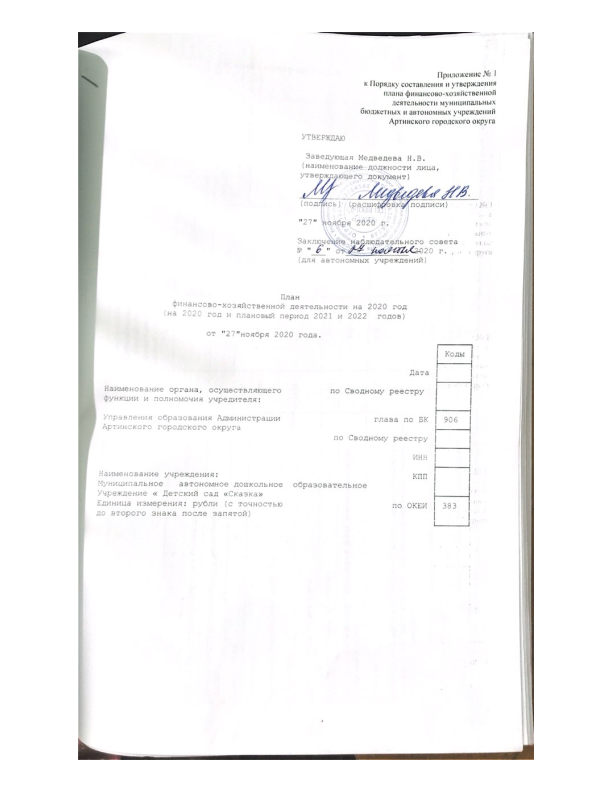 